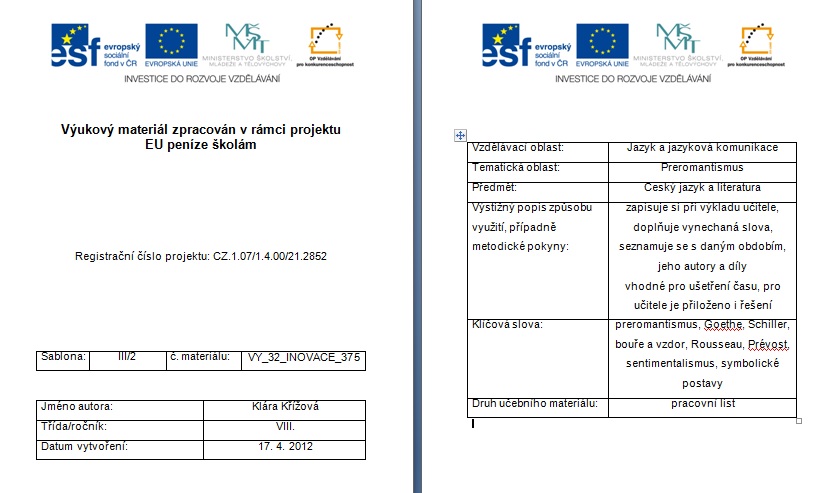 preromantismus (sentimentalismus)- přechod mezi ………………………………………………., tedy obd. 2. pol. 18. st., hlavně v Anglii, Francii a Německu, projevil se především v literatuře- opět příklon k ………., jeho opravdovosti, hloubce vášní, odpoutání od bezvýhradné podřízenosti ………………………., snaha prosadit práva i nižších vrstev- ……………………….. postoj ke společnosti, před špatností světa útěk do …………………….., nezkažené lids. morálkou, a do dob minulých- obliba ……………………………… míst (    poezie …………………………………………….)- symbolické postavy (………………………………………………………….), hrdinou bývá prostý, venkovský, nezkažený člověk- oblíbeným žánrem je ………………………………………………………Jean Jacques Rousseau – Antoine Francoise Prévost –- německé hnutí Sturm und Drang (……………………………) = vzpoura jedince, který většinou končí tragickyFriedrich Schiller – německý dramatik, básník a filozof- tragédie ………………………………., romantické drama …………………… o pomstě bratrovi, který hrdinu jako vůdce loupežníků připravil o otcovu lásku, majetek i dívkuJohann Wolfgang Goethe – mimořádně vzdělaný něm. spisovatel- …………………., rozsáhlá filozofická báseň o člověku, který . ………… ……………………………………………………………………………………………………..- Utrpení mladého Werthera, ……………………………………………………… ………………………………………………………………………………………………………preromantismus (sentimentalismus)- přechod mezi ………………………………………………., tedy obd. 2. pol. 18. st., hlavně v Anglii, Francii a Německu, projevil se především v literatuře- opět příklon k ………., jeho opravdovosti, hloubce vášní, odpoutání od bezvýhradné podřízenosti ………………………., snaha prosadit práva i nižších vrstev- ……………………….. postoj ke společnosti, před špatností světa útěk do …………………….., nezkažené lids. morálkou, a do dob minulých- obliba ……………………………… míst (    poezie …………………………………………….)- symbolické postavy (………………………………………………………….), hrdinou bývá prostý, venkovský, nezkažený člověk- oblíbeným žánrem je ………………………………………………………Jean Jacques Rousseau – Antoine Francoise Prévost –- německé hnutí Sturm und Drang (……………………………) = vzpoura jedince, který většinou končí tragickyFriedrich Schiller – německý dramatik, básník a filozof- tragédie ………………………………., romantické drama …………………… o pomstě bratrovi, který hrdinu jako vůdce loupežníků připravil o otcovu lásku, majetek i dívkuJohann Wolfgang Goethe – mimořádně vzdělaný něm. spisovatel- …………………., rozsáhlá filozofická báseň o člověku, který . ………… ……………………………………………………………………………………………………..- Utrpení mladého Werthera, ……………………………………………………… ………………………………………………………………………………………………………preromantismus (sentimentalismus)- přechod mezi klasicismem a romantismem, tedy obd. 2. pol. 18. st., hlavně v Anglii, Francii a Německu, projevil se především v literatuře- opět příklon k citu, jeho opravdovosti, hloubce vášní, odpoutání od bezvýhradné podřízenosti autoritě, snaha prosadit práva i nižších vrstev- kritický postoj ke společnosti, před špatností světa útěk do přírody, nezkažené lids. morálkou, a do dob minulých- obliba tajuplných míst (     poezie jezerní a hřbitovní)- symbolické postavy (mnich, poustevník, poutník, vězeň), hrdinou bývá prostý, venkovský, nezkažený člověk- oblíbeným žánrem je román v dopisechJean Jacques Rousseau – Emil čili o výchově (představa o vzdělání člověka, důraz na čistotu citu, víra má přijít postupně, kontrast života v přírodě a ve společnosti)Antoine Francoise Prévost – Manon Lescaut (milostný román o dramatické až tragické lásce urozeného rytíře k lehkomyslné Manon, obětoval lásce rodinné vztahy, kritika touhy po majetku)- německé hnutí Sturm und Drang (bouře a vzdor) = vzpoura jedince, který většinou končí tragickyFriedrich Schiller – německý dramatik, básník a filozof- tragédie Úklady a láska, romantické drama Loupežníci o pomstě bratrovi, který hrdinu (vůdce loupežníků) připravil o otcovu lásku, majetek i dívkuJohann Wolfgang Goethe – mimořádně vzdělaný něm. spisovatel- Faust, rozsáhlá filozofická báseň o člověku, který obětoval duši ďáblu, aby dosáhl úplného poznání světa, duše nakonec ďáblovi uniká, protože smysl života nachází Faust v práci, která přináší prospěch i ostatním; inspirace starou pověstí- Utrpení mladého Werthera, milostný román v dopisech, nešťastnou lásku a citové problémy řeší hrdina sebevraždouZdroje:PROKOP, V. Dějiny literatury od starověku do počátku 19. století. Sokolov: O. K. – Soft, 2004.SOUKAL, J. Literární výchova pro 2. stupeň základní školy. Nová řada dle RVP. Praha: SPN, 2009. ISBN 978-80-7235-438-2Autorem materiálu a všech jeho částí, není-li uvedeno jinak, je Klára Křížová.